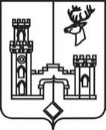 
СОВЕТ НАРОДНЫХ ДЕПУТАТОВРАМОНСКОГО МУНИЦИПАЛЬНОГО РАЙОНАВОРОНЕЖСКОЙ ОБЛАСТИР Е Ш Е Н И Еот 16.01.2018 № 241р.п. РамоньО внесении изменения в решение Совета народных депутатов Рамонского муниципального района Воронежской области от 29.06.2017 №196 «О порядке предоставления отпусков лицам, замещающим выборные муниципальные должности на постоянной основе в органах местного самоуправления Рамонского муниципального района Воронежской области»В целях приведения в соответствие с действующим законодательством, рассмотрев экспертное заключение правового управления правительства Воронежской области, Совет народных депутатов    Рамонского   муниципального   района   Воронежской   области р е ш и л:1. Внести изменение в решение Совета народных депутатов Рамонского   муниципального   района   Воронежской   области от 29.06.2017 №196 «О порядке предоставления отпусков лицам, замещающим выборные муниципальные должности на постоянной основе в органах местного самоуправления Рамонского муниципального района Воронежской области» (далее – решение),  в части касающейся приложения к решению «Положение о порядке предоставления отпусков лицам, замещающим муниципальные должности на постоянной основе в органах местного самоуправления Рамонского муниципального района Воронежской области» (далее - Положение) изложив абзац 1 пункта 3 Положения в следующей редакции:«Часть ежегодного оплачиваемого отпуска, превышающая 28 календарных дней, или любое количество дней из этой части по письменному заявлению лица, замещающего выборную муниципальную должность может быть заменена денежной компенсацией.». 2. Опубликовать настоящее решение в официальном издании органов местного самоуправления Рамонского муниципального района Воронежской области «Муниципальный вестник».            ПредседательСовета народных депутатов  				                	А.И. Плякин         И.о. главымуниципального района                                                                Ю.В. Болгов